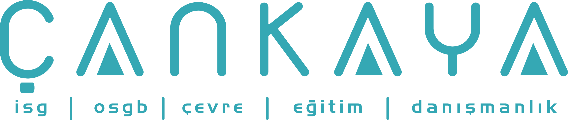 İŞBAŞI İSG KONUŞMALARI(TOOLBOX TALKS) No:  456                   			        Sayfa No: 1/1                                                                                                   GÜVENLİ DEPOLAMA  Tehlikeli Kimyasalların Güvenli Depolanması Bazı kimyasal maddeler yanıcı, patlayıcı, parlayıcı bir yapıya sahiptirler. Bu yüzden şantiyelerimizde kullanılan bu tür malzemelerin diğer malzemelerden ayrı bir şekilde depolanması gerekir. Bunun için; . Kimyasalların depolandığı yerlerde iyi bir havalandırma sisteminin olması gerekir. Depolarda mutlaka ısı ölçer termometre bulunmalıdır. Ve her gün deponun sıcaklığı kontrol edilmelidir. . Kimyasalların tehlikeleri ile ilgili bilgi veren Malzeme Güvenlik Bilgi Formları depolarda her malzemenin yakınında bulunmalıdır. Aydınlatma sisteminin koruyucu kapaklarının bulunması gerekir. Yangın söndürücü tüplerin ve yangın panolarının, depoların yakınlarında konumlandırılmış olması gerekir. Basınçlı Gaz Tüplerinin Güvenli Depolanması Basınçlı gaz tüplerinin (oksijen, propan, asetilen, argon...) patlama ve yangın tehlikesine karşılık diğer malzemelerden ve çalışma sahasından uzak bir yerde depolanması gerekmektedir. Bunun için; Kuru, havalandırması mevcut ve dış hava koşullarıyla temas etmeyecek şekilde olmalıdır, 55°C üzerinde depolama yapılmamalıdır, Güneş ışığına direkt maruz kalmamalı. Çevresinde fazla dolaşılmayan özel alanlarda depolanmalıdır. Dik vaziyette depolanmalıdır. Depo alanı içerisinde veya çevresinde yanıcı maddeler istiflenmemelidir. Ayrı gruplar halinde depolanmalıdır. Uyarı işaretleri ve posterler kullanılmalıdır. Diğer Genel Malzemelerin Güvenli  Depolanması Tehlikeli kimyasallardan ve basınçlı gaz tüplerinin depolama alanlarından daha uzak bir yere ana ambar kurulmalıdır. Çevresinde ve içerisinde uygun tiplerde ve büyük boyutlarda yangın tüpleri ve yangın panoları bulunmalıdır. Ambar birkaç kattan oluşuyorsa, üst katlarda düşmeyi engelleyici korkulukların ve tekmeliklerin yapılması gerekir. Ambarda acil çıkışları kapatacak şekilde depolama yapılmaması gerekir. Ambarın kendisinin yangına dayanıklı malzemelerden inşa edilmiş olması gerekir Havalandırma sistemi olması gerekir. Düşme riski olacak şekilde malzemeler istiflenmemelidir.